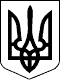 ДЕРГАЧІВСЬКА МІСЬКА РАДАВИКОНАВЧИЙ КОМІТЕТ                                 РІШЕННЯВід 09  січня  2018 року                                                                           №  18Про організацію заходів щодо відзначення пам’ятних дат на території Дергачівської міської ради у січні 2018року	 З метою належного відзначення пам’ятних дат , державних та обрядових свят, історичних подій, на виконання «Програми соціально-економічного та культурного розвитку міста Дергачі та сіл Дергачівської міської ради на 2017 рік»,  затвердженої рішенням № 21 XIX сесії Дергачівської міської ради VІІ скликання від 31 лютого 2017 року, фінансування в межах реальних можливостей бюджету.,відповідно до Указу Президента України №42/99 від 21.01.1999р., з нагоди відзначення Дня Соборності України, керуючись Законом України «Про місцеве самоврядування в Україні», виконавчий комітет  -                                                    ВИРІШИВ:    1.Провести 22 січня 2018 року загальноміські заходи з нагоди відзначення Дня Соборності України  (Додаток) .   2. Контроль за виконанням цього рішення покласти на першого заступника Дергачівського міського голови  Кисіля В.Ю.Виконуюча обов’язки  міського голови, секретар ради                                                                         Бондаренко К.І   .